Republic of the Philippines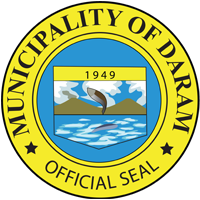 Province of SamarMUNICIPALITY OF DARAMActivity			:	HOLY MASS AND PARADE IN LINE WITH PCSA 2022 CELEBRATION AND           DARAM FOUNDING ANNIVERSARYDate			:	SEPTEMBER 16, 2022Venue			:	DARAM, DSAMARNumber of Pax		:	ALL MUNICIPAL OFFICIALS AND EMPLOYEES (96)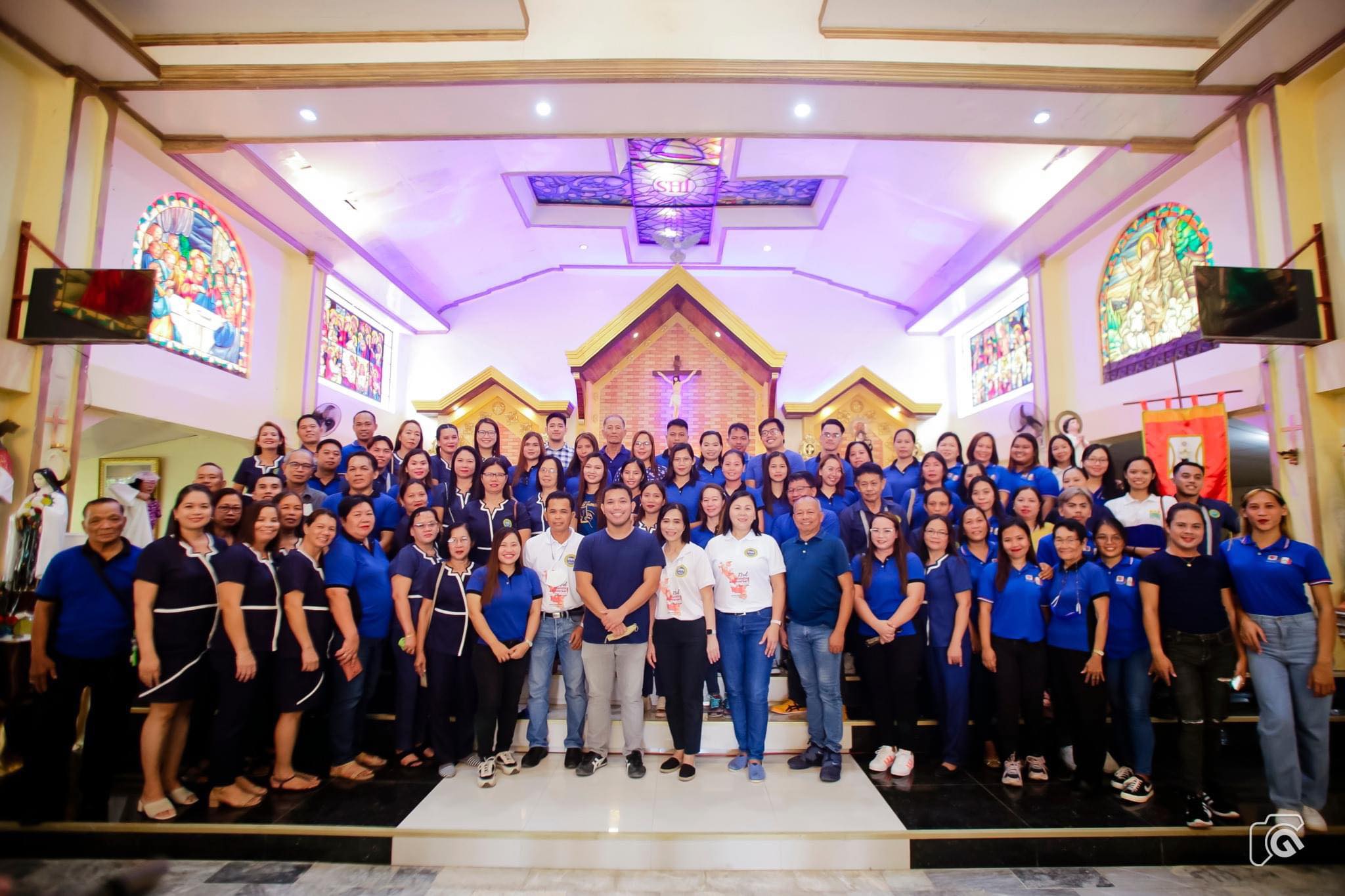 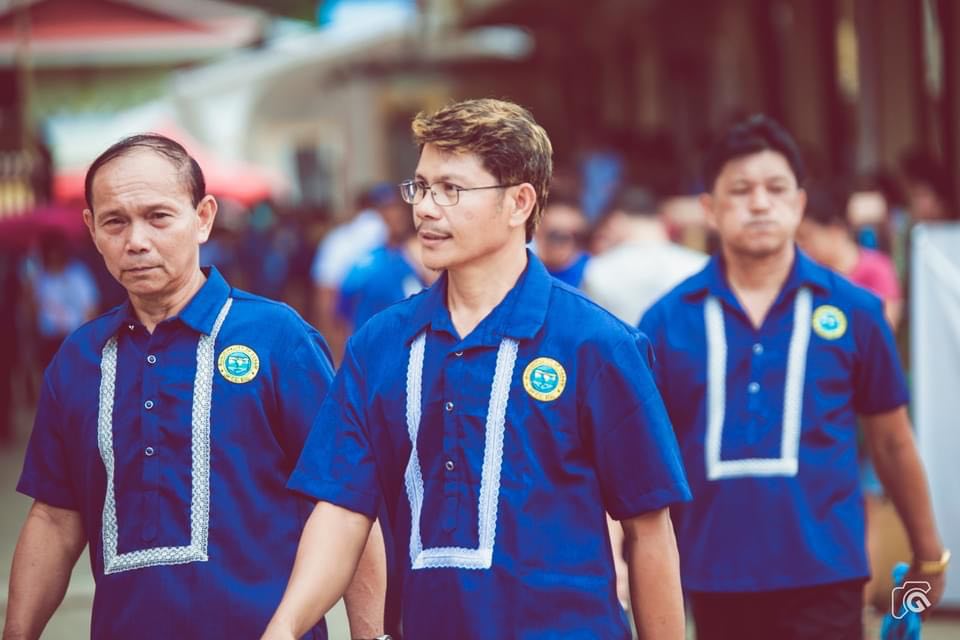 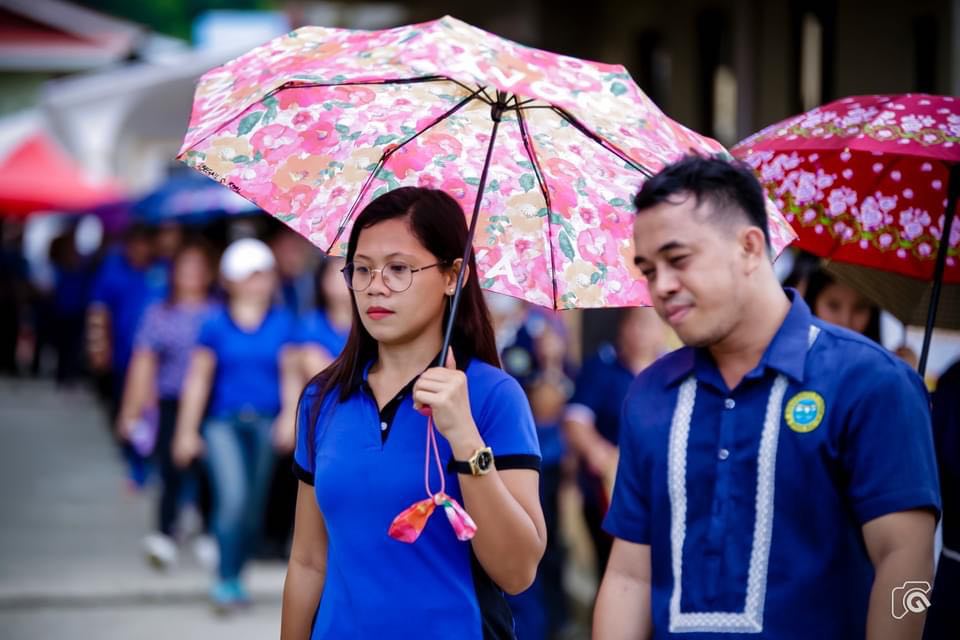 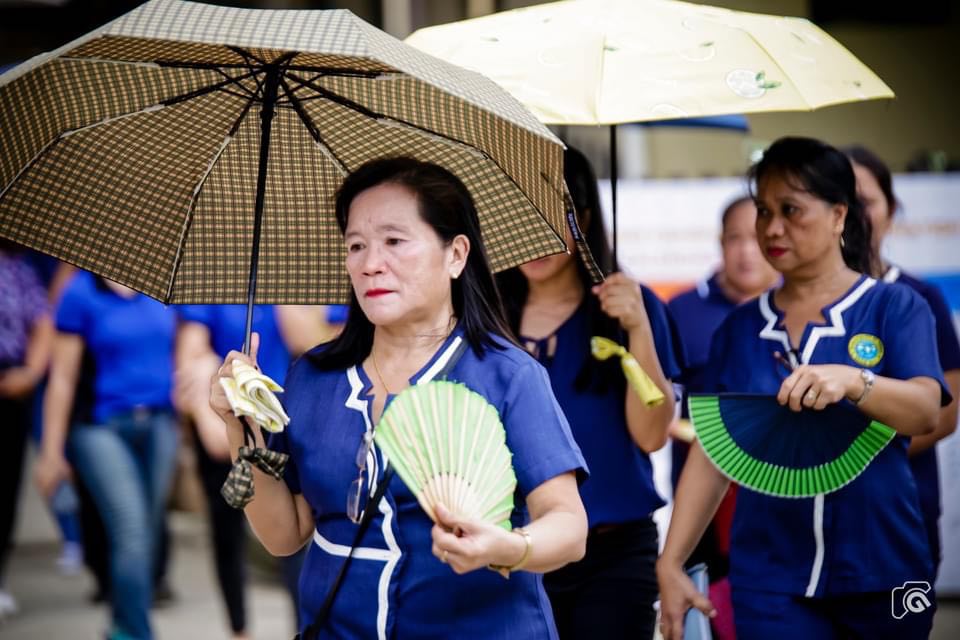 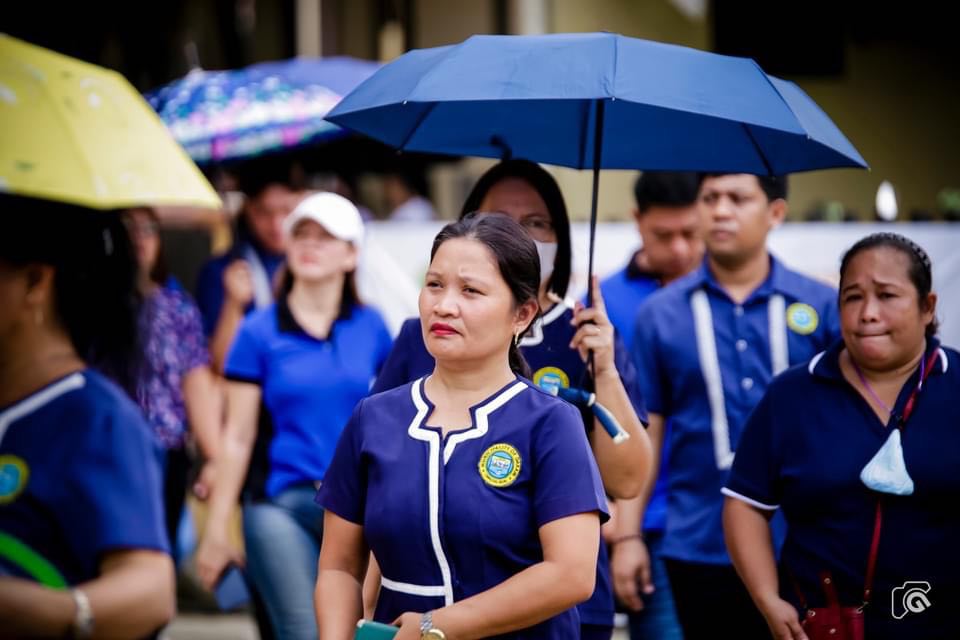 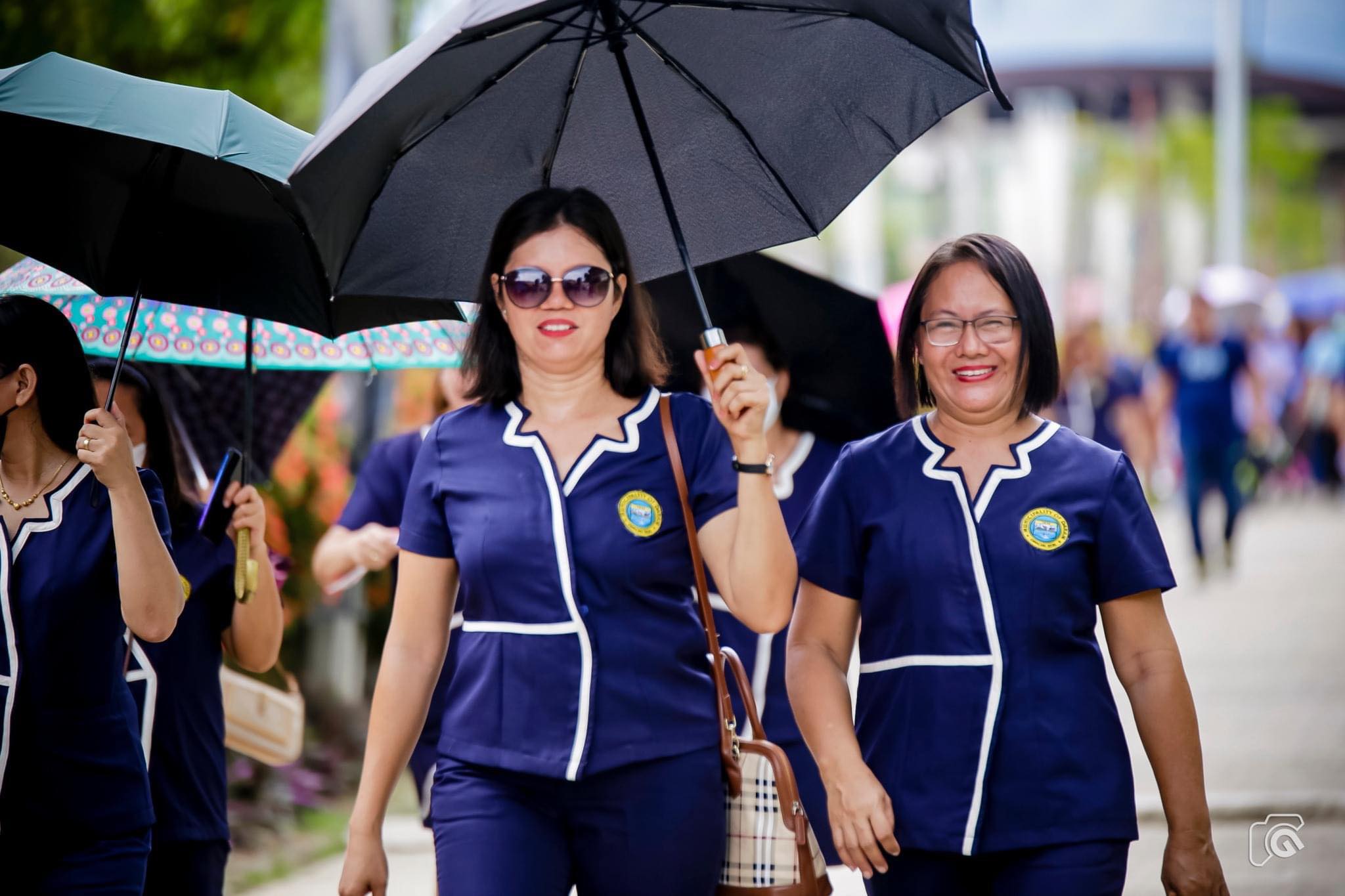 